АДМИНИСТРАЦИЯ БЕРЕЗОВСКОГО РАЙОНАПРОТОКОЛ № 12внеочередного заседания межведомственной санитарно-противоэпидемической комиссии при администрации Березовского районапгт. Березово                                                                                               06.04.2020 г.Повестка дня:О принятии алгоритма очаговой дезинфекции.О дополнениях в Комплексный план мероприятий по предупреждению завоза и распространения в Ханты-Мансийском автономном округе – Югре новой коронавирусной инфекции, вызванной 2019-nCoV.Ход заседания:По первому вопросу слушали З.М. МиндибаеваПо второму вопросу слушали И.В. ЧечеткинуЗаслушав и обсудив эпидемиологическую ситуацию в мире по заболеваемости новой коронавирусной инфекцией, учитывая течение эпидемиологического процесса по ОРВИ и гриппу в Березовском районе, рассмотрев поручения протокола заседания межведомственной санитарно-противоэпидемической комиссии при Правительстве Ханты-Мансийского автономного округа – Югры от 01.04.2020 года, межведомственная санитарно-противоэпидемическая комиссия при администрации Березовского района РЕШИЛА:1. Рекомендовать администрации Березовского района, главам городских и сельских поселений Березовского района, принимая во внимание непредвиденный характер распространения новой коронавирусной инфекции, вызванной 2019-nCoV, с целью создания резерва финансовых средств для предупреждения распространения инфекции, с учетом положений ст. 81 Бюджетного кодекса Российской Федерации рассмотреть возможность расходования средств резервного фонда муниципальных образований на дезинфекционные мероприятия в жилом фонде независимо от формы собственности. Срок: до 11 апреля 2020 года.   2. Рекомендовать управлению по жилищно-коммунальному хозяйству администрации Березовского района (Бачину О.А.) рассмотреть возможность для восполнения дефицита дезинфектантов наладить производство гипохлорита натрия, для чего задействовать электролизные установки, имеющиеся на оснащении водоочистных станций водозаборных сооружений, а также бассейнов.Срок: до 11 апреля 2020 года.   3. Рекомендовать муниципальному казенному учреждению «Управление гражданской защиты населения Березовского района» (Поленову Н.А.) в рамках полномочий по решению вопросов местного значения по предупреждению чрезвычайных ситуаций разработать алгоритм проведения заключительной дезинфекции в домашних очагах новой коронавирусной инфекции на территории Березовского района.Срок: до 11 апреля 2020 года.   4. Информацию о мерах, принятых по исполнению данного протокола, предоставить в адрес отдела по труду, социальной и молодежной политике Комитета спорта и молодежной политики администрации Березовского района в срок не позднее 12.00 часов 10.04.02020 года по адресу электронной почты: HvatovaOV@berezovo.ru.  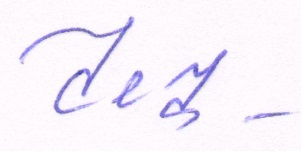 Председатель СПЭК                                                                               И.В. ЧечеткинаСекретарь СПЭК                                                                                      Т.А. Борзунова Председательствовал:Чечеткина Ирина Викторовна –заместитель главы Березовского района, председатель комиссии. заместитель главы Березовского района, председатель комиссии. Секретарь:Борзунова Татьяна Анатольевна –ведущий специалист отдела по труду, социальной и молодежной политике Комитета спорта и молодежной политики администрации Березовского района.ведущий специалист отдела по труду, социальной и молодежной политике Комитета спорта и молодежной политики администрации Березовского района.Присутствовали:Миндибаев Загидула Миндулович –заместитель начальника территориального отдела Управления Роспотребнадзора по Ханты-Мансийскому автономному округу – Югре в Березовском районе, заместитель председателя комиссии;заместитель начальника территориального отдела Управления Роспотребнадзора по Ханты-Мансийскому автономному округу – Югре в Березовском районе, заместитель председателя комиссии;Андронюк Лия Федоровна–председатель Комитета образования администрации Березовского района;председатель Комитета образования администрации Березовского района;Антоненко Ирина Леонидовна–начальник Управления социальной защиты населения по Березовскому району;начальник Управления социальной защиты населения по Березовскому району;Гагарин Василий Васильевич–заведующий отделом транспорта администрации Березовского района;заведующий отделом транспорта администрации Березовского района;Поленов Николай Александрович –директор муниципального казенного учреждения «Управление гражданской защиты населения Березовского района»;директор муниципального казенного учреждения «Управление гражданской защиты населения Березовского района»;Райхман Анатолий Ефимович–главный врач бюджетного учреждения Ханты-Мансийского автономного округа - Югры «Березовская районная больница»;главный врач бюджетного учреждения Ханты-Мансийского автономного округа - Югры «Березовская районная больница»;Хазиахметова Татьяна Леонидовна–председатель Комитета культуры администрации Березовского района;председатель Комитета культуры администрации Березовского района;Хватова Оксана Владимировна –заместитель председателя Комитета спорта и молодежной политики администрации Березовского района, заведующий отделом по труду, социальной и молодежной политике;заместитель председателя Комитета спорта и молодежной политики администрации Березовского района, заведующий отделом по труду, социальной и молодежной политике;Хизбуллина Минзифа Искандаровнаглавный врач казенного учреждения ханты-Мансийского автономного округа - Югры «Березовский противотуберкулезный диспансер».главный врач казенного учреждения ханты-Мансийского автономного округа - Югры «Березовский противотуберкулезный диспансер».